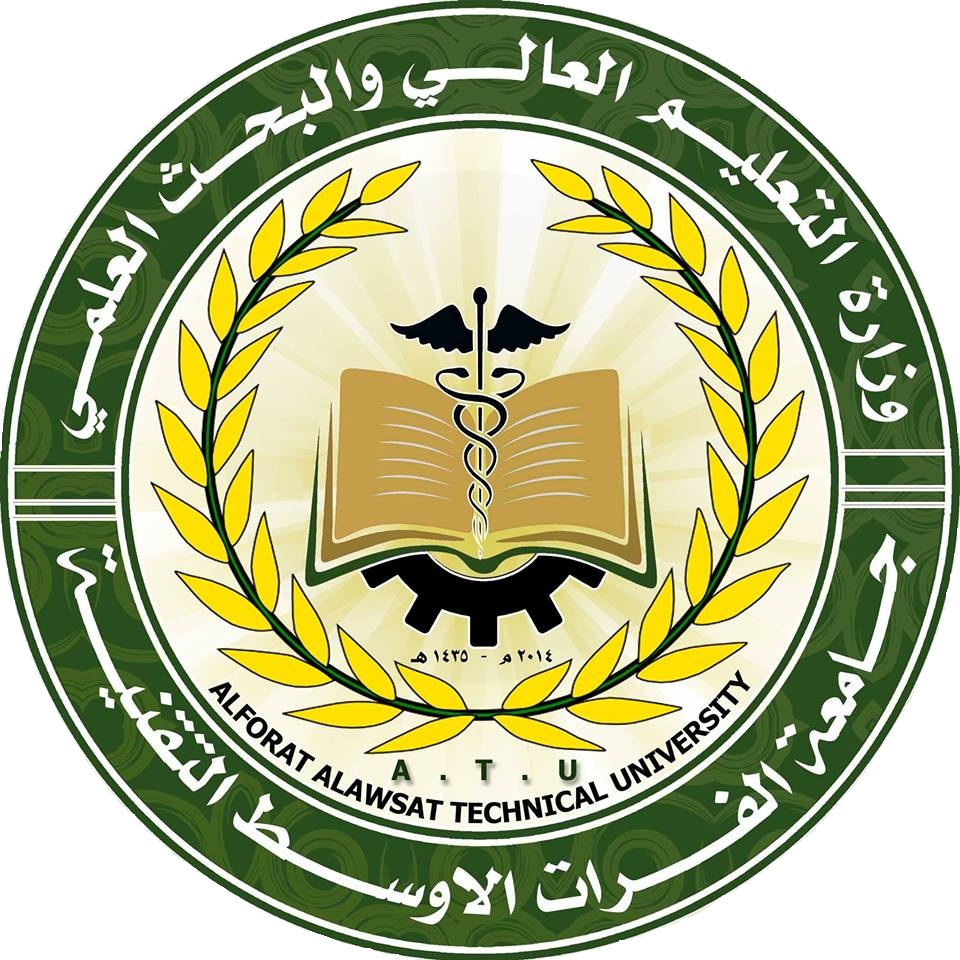 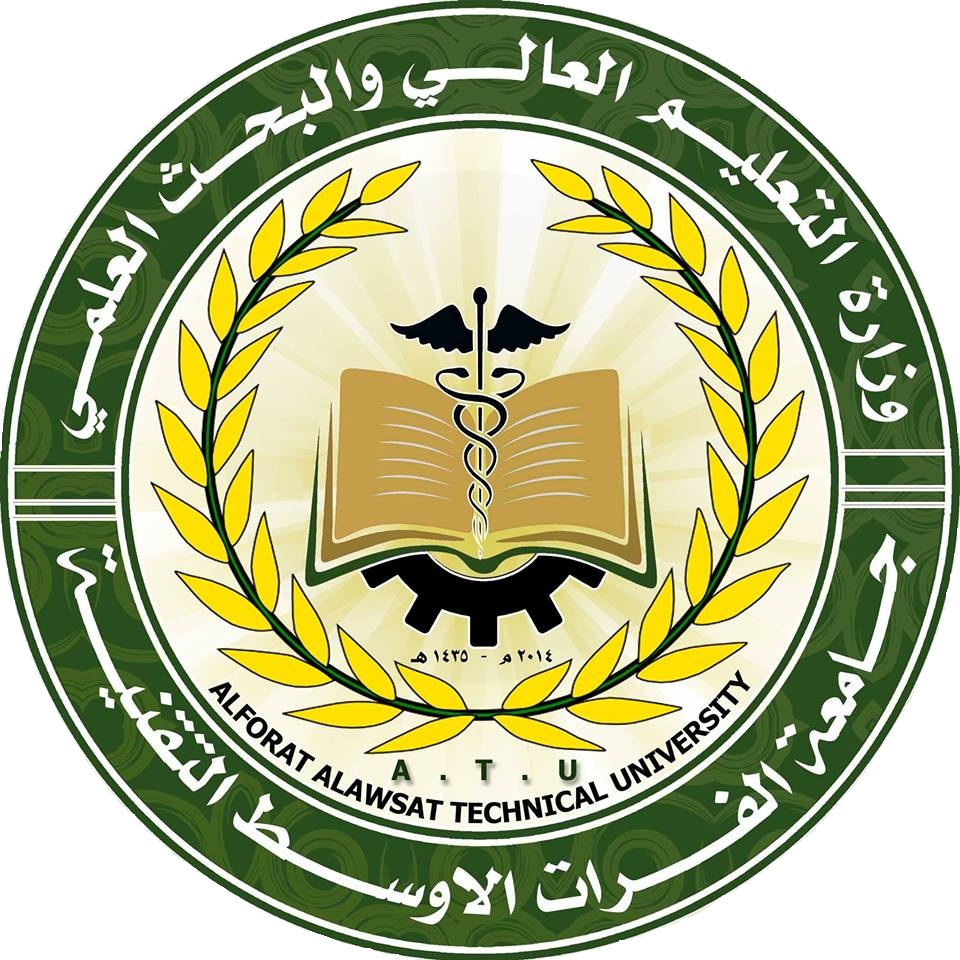           جمهورية العراق                                                                                       Republic of Iraq                                 وزارة التعليم العالي والبحث العلمي                                                                           Ministry of Higher Education             جامعة الفرات الأوسط التقنية                                                                                             & Scientific Research         شعبة شؤون المواطنين                                                                            Al-Furat Al-Awsat Technical University                                                                             الاسم الرباعي:                                                                                          المهنة :  رقم الهاتف  :                                                                                            الايميل :    مكان الإقامة:- المحافظة                      القضاء:                      المحلة:                      الزقاق:                 رقم الدار:    السيد المساعد العلمي لرئيس الجامعة المحترم ...                                                             م / تحية طيبة ...  رأي السيد العميد المحترم .... اطلاع السيد المساعد العلمي لرئيس الجامعة المحترم ... الإجابة خلال 48 ساعة ليتسنى لنا رفعها الى وزارة التعليم العالي والبحث العلمي 